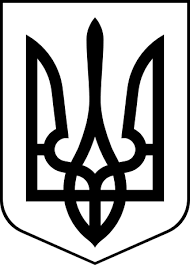 ЗДОЛБУНІВСЬКА МІСЬКА РАДАРІВНЕНСЬКОГО РАЙОНУ РІВНЕНСЬКОЇ ОБЛАСТІ                                                       восьме скликання	Р І Ш Е Н Н Я	від 09 лютого 2022 року 							             № 1143Про надання дозволу громадянину Позніку Андрію Олеговичу на розроблення проекту землеустрою щодо відведення земельної ділянки у власність для будівництва і обслуговування житлового будинку, господарських будівель і споруд (присадибна ділянка) в межах села Глинськ по вулиці Молодіжна за рахунок земель запасу Здолбунівської міської територіальної громади Керуючись статтями 12, 22, 40, 116, 118, 122, Земельного кодексу України, статтею 26 Закону України «Про місцеве самоврядування в Україні», розглянувши заяву громадянина Позніка Андрія Олеговича про надання дозволу на розроблення проекту із землеустрою щодо відведення земельної ділянки у власність для будівництва і обслуговування житлового будинку, господарських будівель і споруд (присадибна ділянка) в межах села Глинськ по вулиці Молодіжна на території Здолбунівської міської територіальної громади, врахувавши пропозицію комісії з питань містобудування, земельних відносин та охорони навколишнього середовища,  Здолбунівська міська радаВ И Р І Ш И Л А:1. Дати дозвіл громадянину Позніку Андрію Олеговичу, який  зареєстрований в селі Глинськ по вулиці Садова, 46 на розроблення проекту землеустрою щодо відведення земельної ділянки у власність орієнтовною площею 0,2500 гектара для будівництва і обслуговування житлового будинку, господарських будівель і споруд (присадибна ділянка), в межах села Глинськ по вулиці Молодіжна на території Здолбунівської міської територіальної громади, за рахунок земель запасу Здолбунівської міської територіальної громади.2. Громадянину Позніку Андрію Олеговичу розробити проект із землеустрою щодо відведення земельної ділянки у власність в одній із землевпорядних організацій, які мають відповідні дозволи (ліцензії) на виконання цих видів робіт та представити на розгляд та затвердження чергової сесії міської ради. 	3.  Контроль за виконанням даного рішення покласти на постійну комісію з питань містобудування, земельних відносин та охорони навколишнього середовища (голова Українець А.Ю.), а організацію його виконання на  заступника міського голови з питань діяльності виконавчих органів ради Сосюка Ю.П .Міський голова                                                                           Владислав СУХЛЯК